FOTO – FOTO PROFIL SMK NEGERI I BLITAR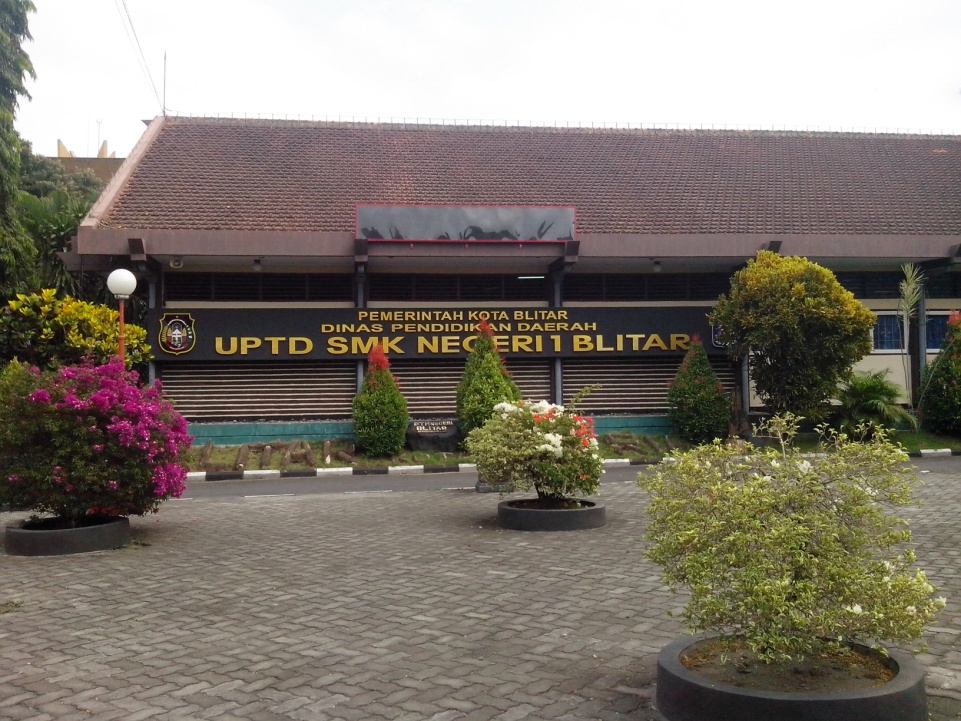 SMK Negeri I Blitar tampak dari depan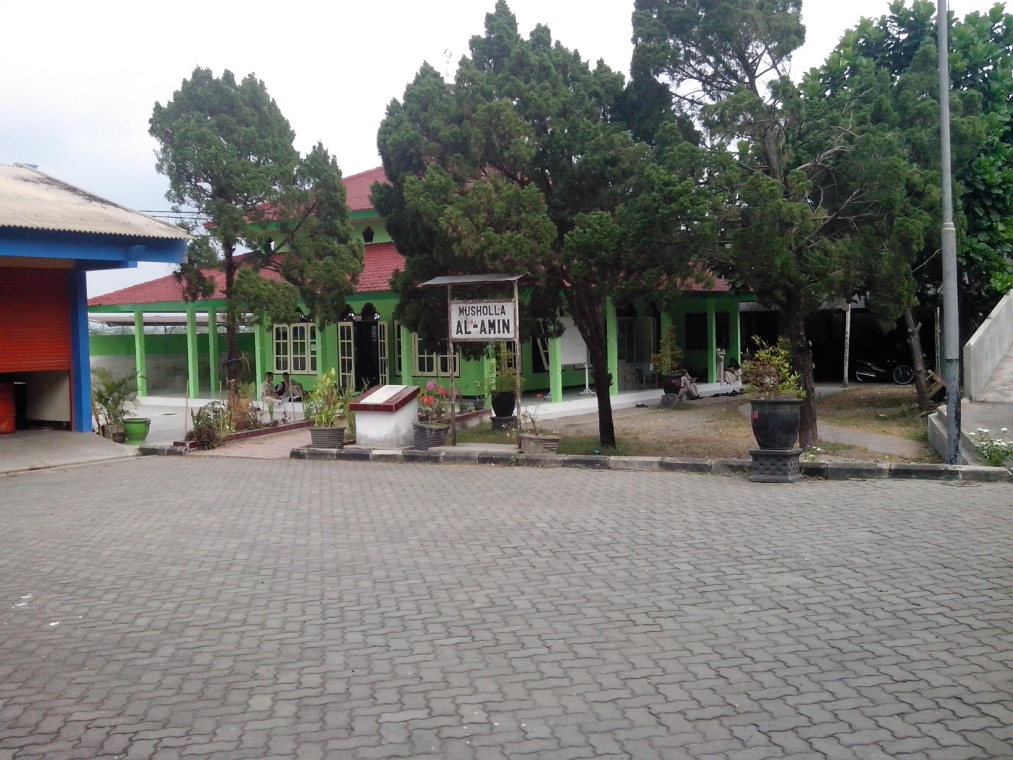 Musholla SMK Negeri I Blitar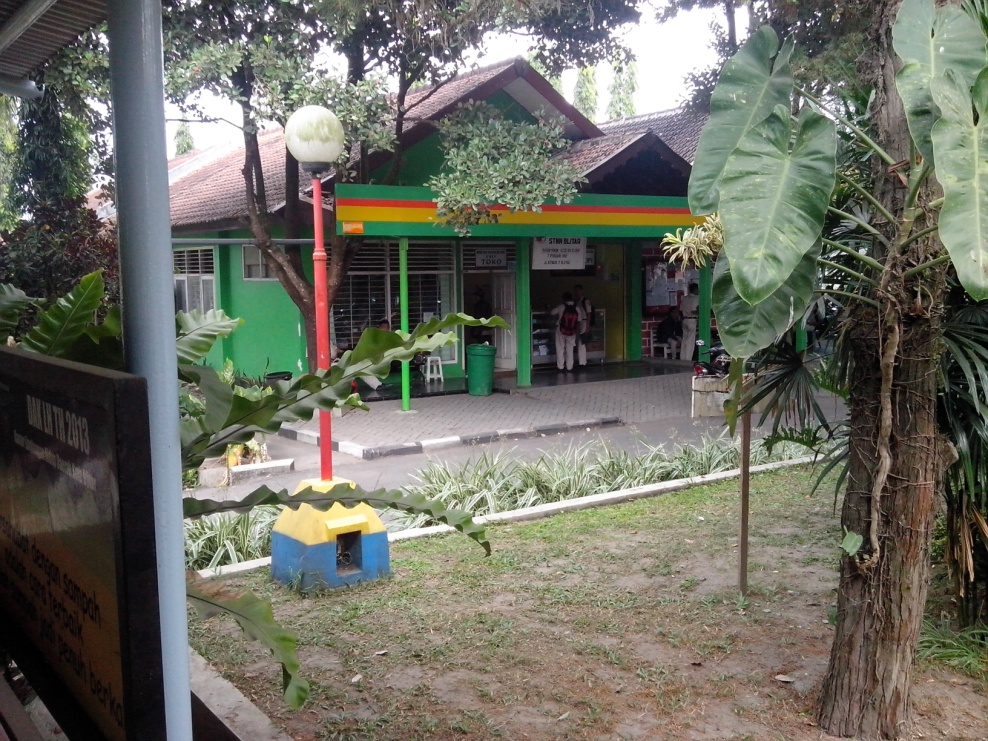 Koperasi SMK Negeri I Blitar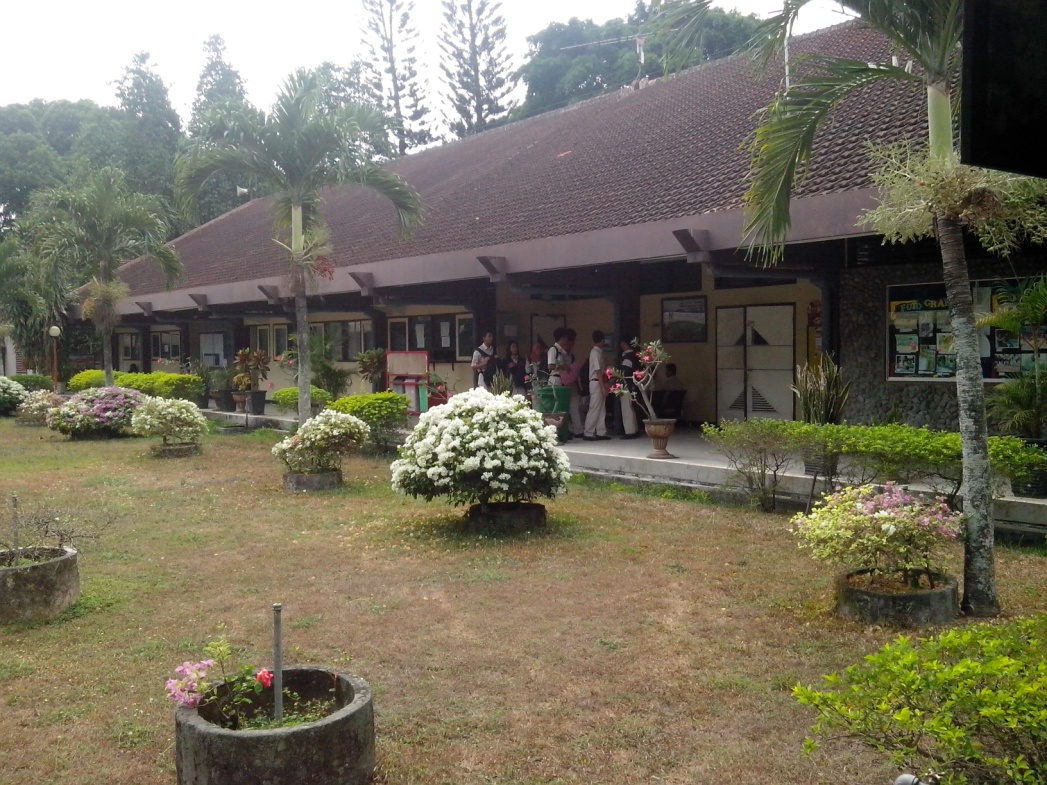 Kantor SMK Negeri I Blitar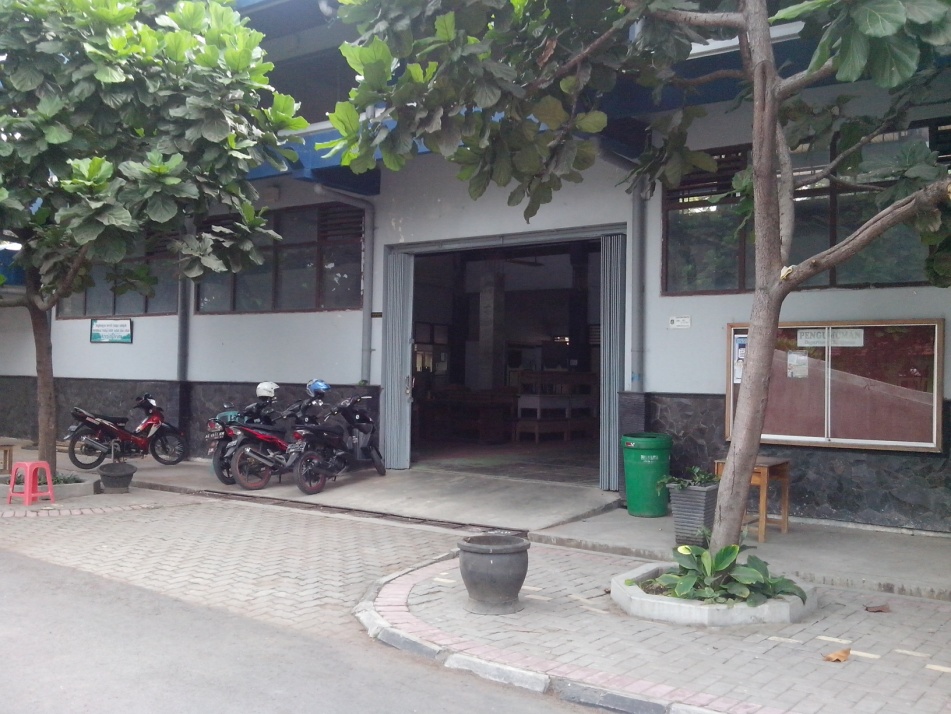 Salah Satu Bengkel di SMK Negeri I Blitar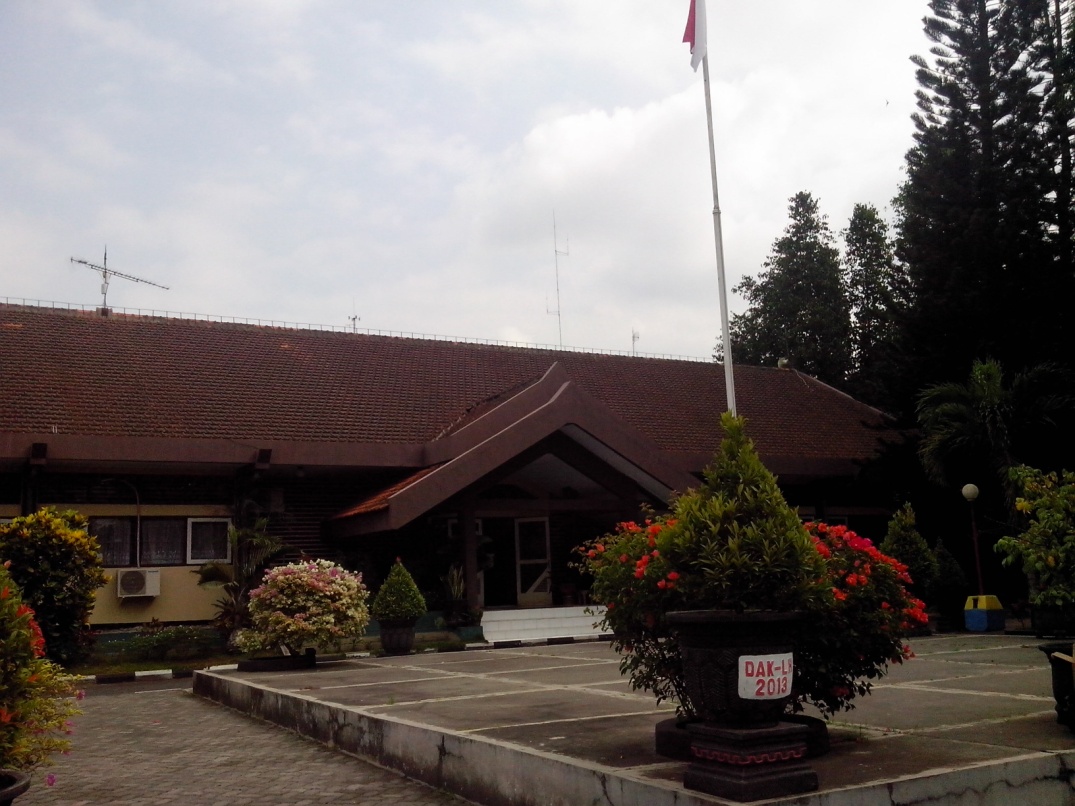 Halaman depan SMK Negeri I BlitarFOTO – FOTO PROFIL SMK ISLAM KOTA BLITAR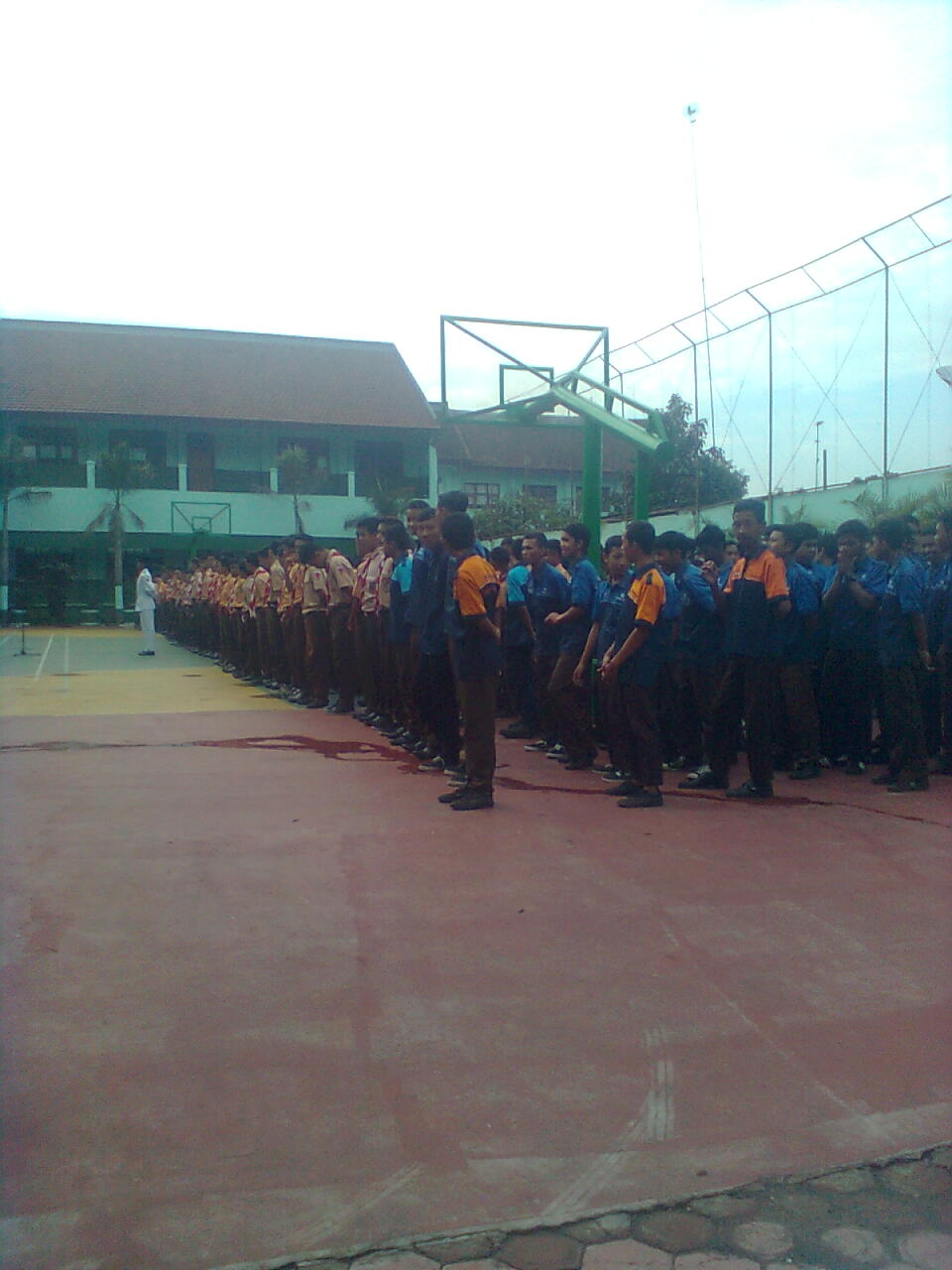 Kegiatan upacara hari Senin SMK Islam Kota Blitar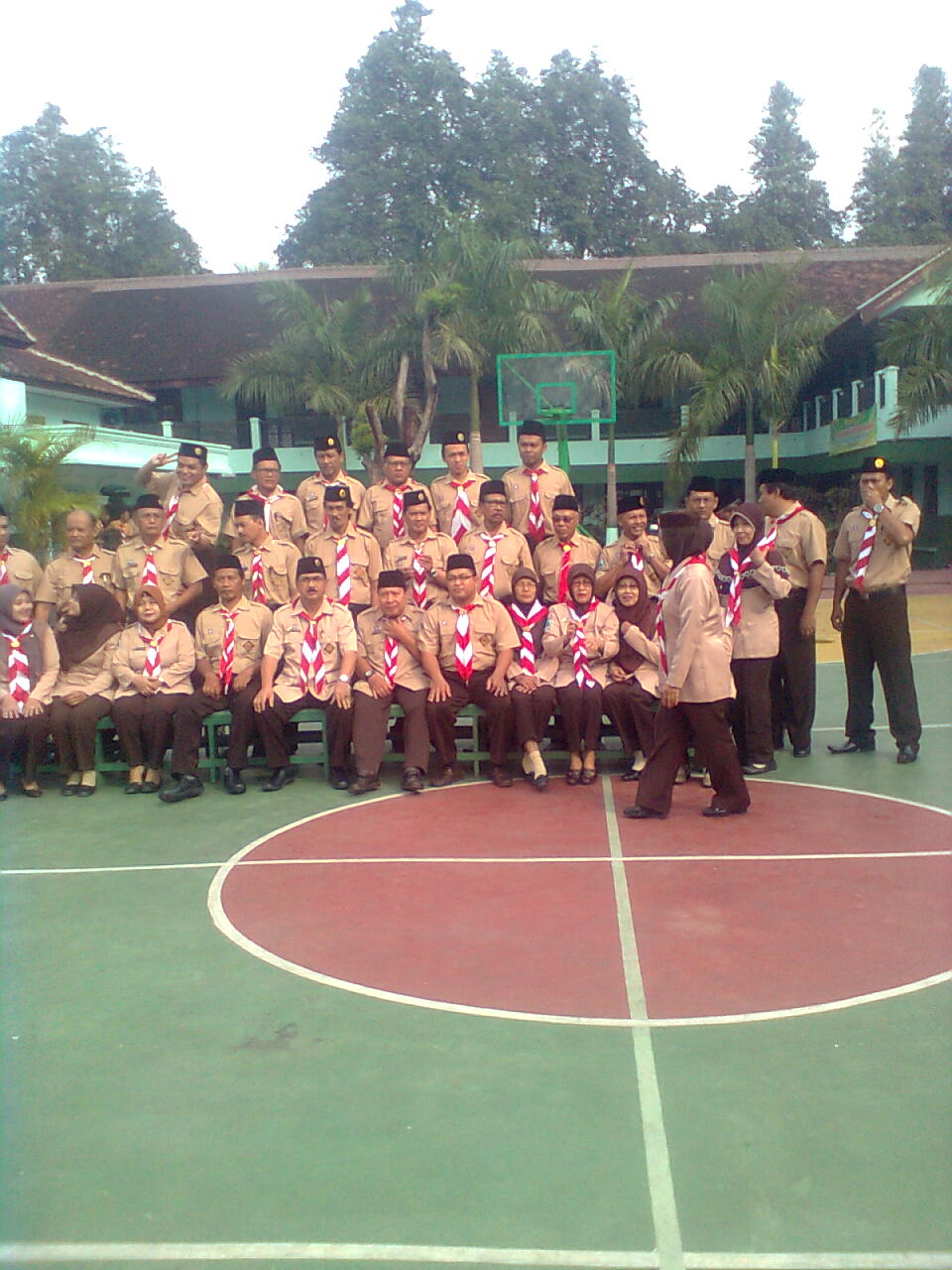 Foto bersama Kepala, Guru, dan Staf SMK Islam Kota Blitar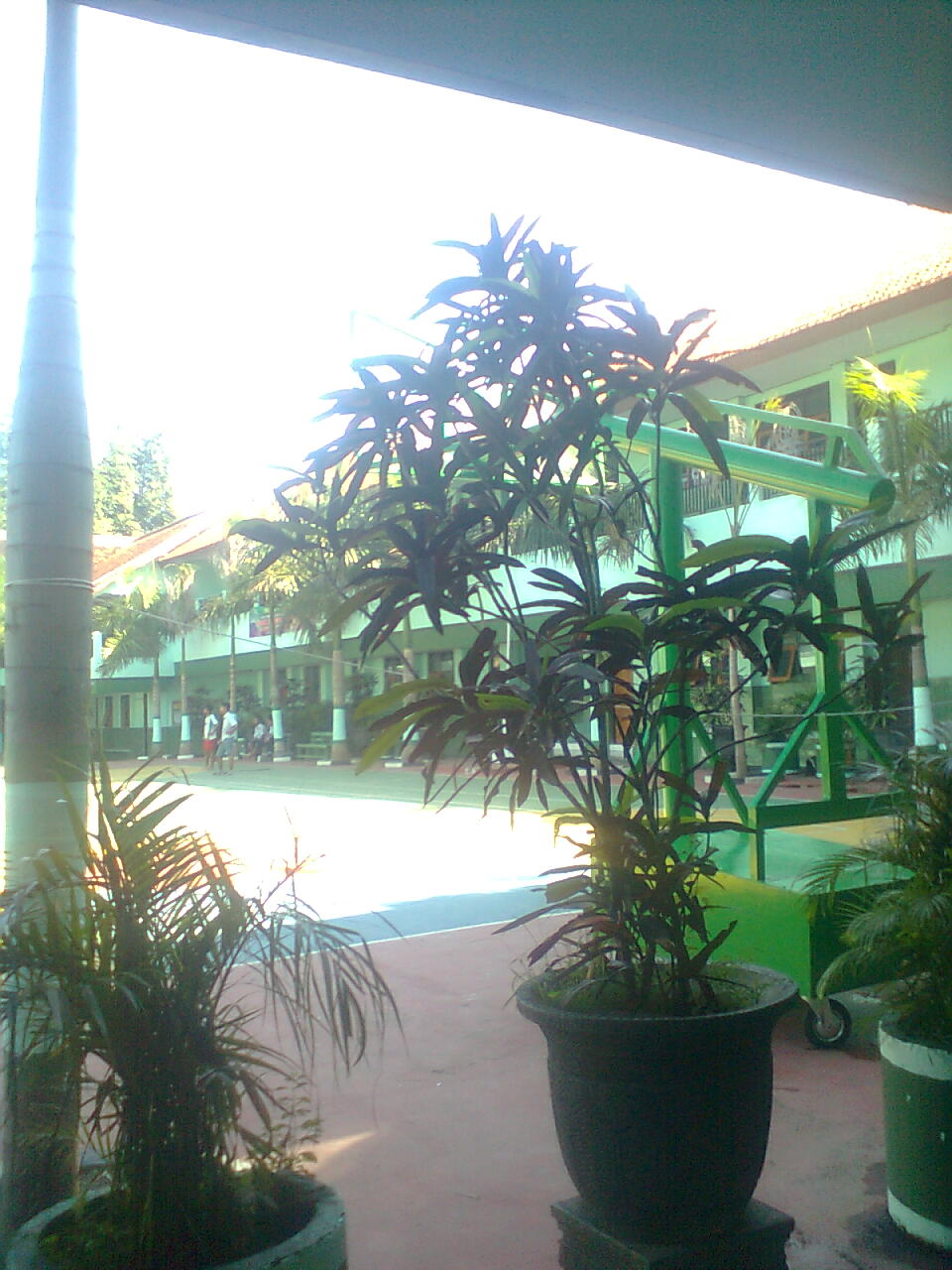 Halaman utama SMK Islam Kota Blitar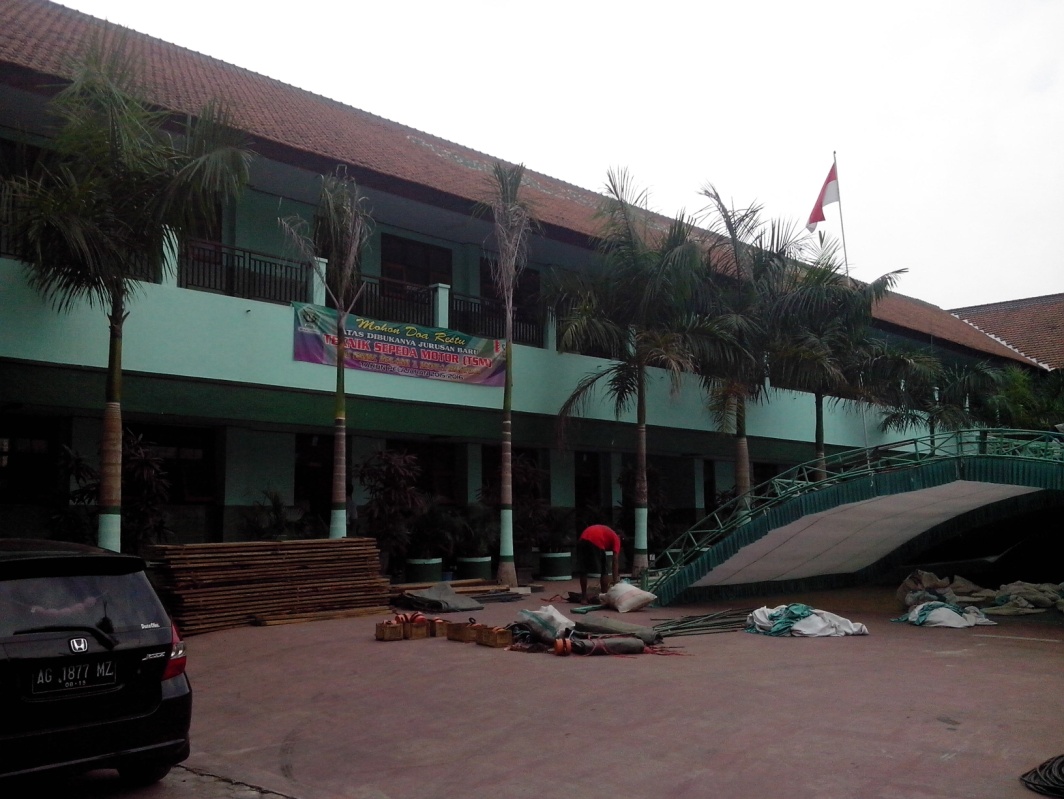 Gedung Utama SMK Islam Kota Blitar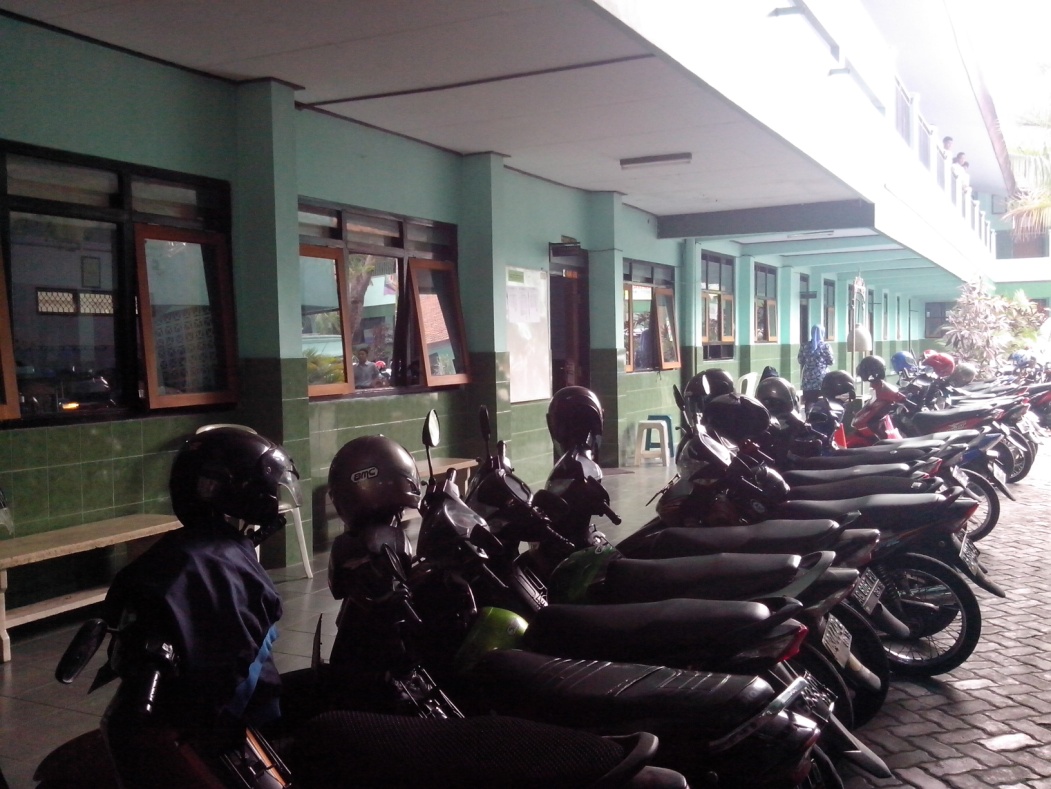 Ruang Kantor Kepala, Guru, Bp dan didepan area parkir khusus pegawai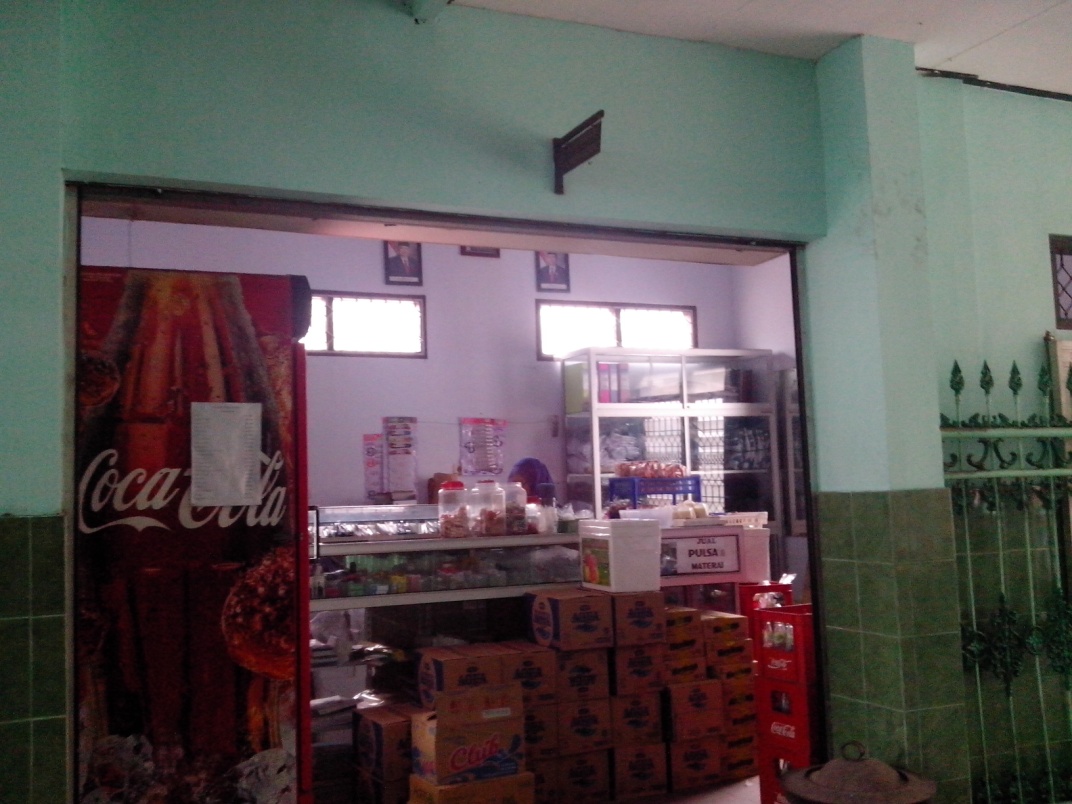 Koperasi SMK Islam Kota Blitar